Keeping Connected - The CPCScotland Weekly Bulletin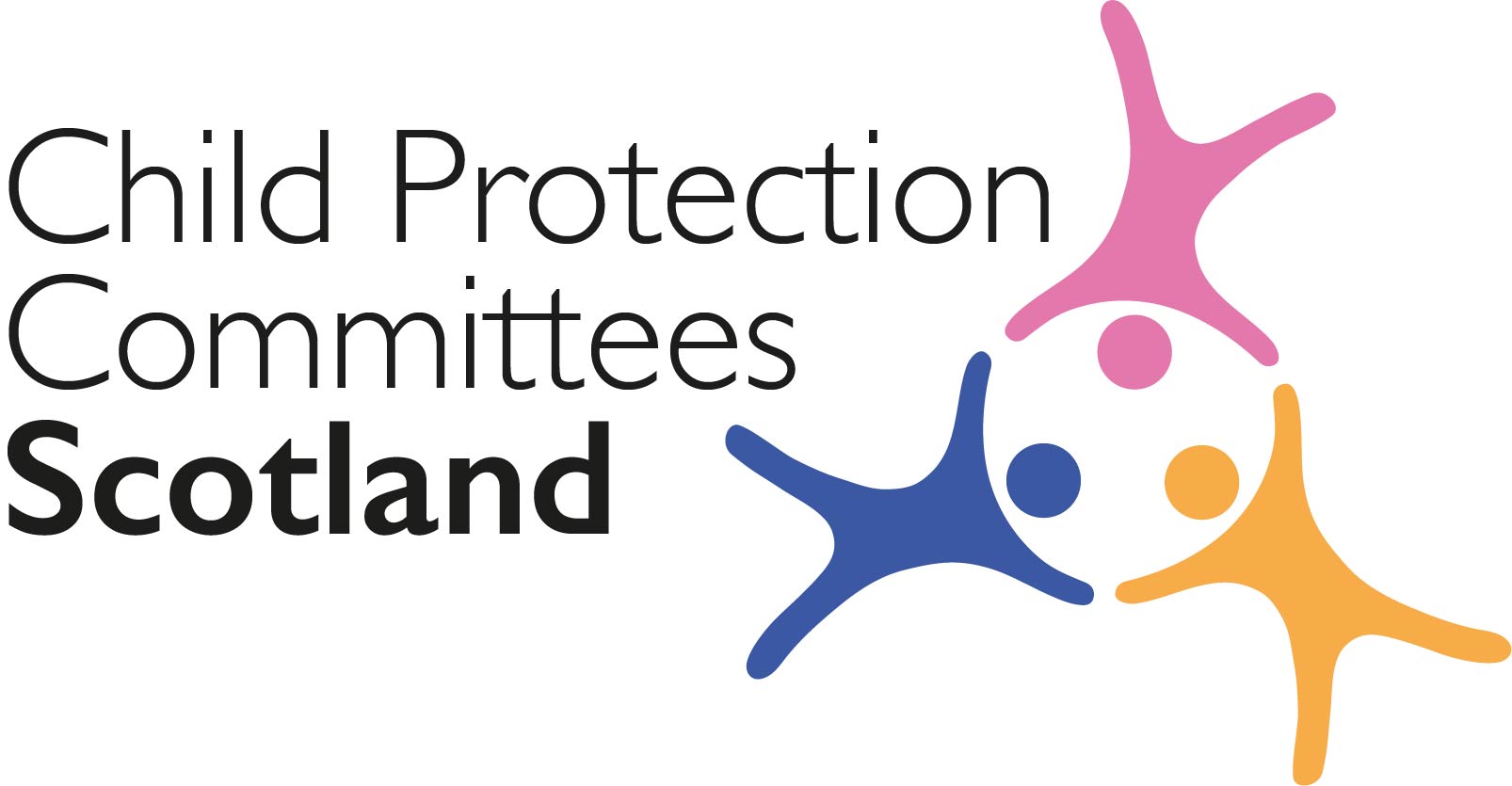 Issue 35 - Tuesday 24th November 2020 Issued to support Child Protection Committee’s and partners with up to date information on child protection issues.Welcome to Issue 35 of Keeping Connected.I hope you and your families are keeping well.This week’s Keeping Connected is a bumper edition.  As always there are a number of links that relate to COVID-19 including evidence of the impact on children, families and the children’s workforce (both direct and indirect), examples of adapted practice, and supportive resources to help us meet the needs of children and families at this time.  This sits alongside the publication of new research, evidence, strategy and resources on wider child protection priorities including working with families where services find it difficult to engage, child protection and disability, the impact of poverty on risk and children’s wellbeing, mental health, sexual abuse and online risk.I would also like to make a final reminder to CPCScotland members that consultation responses on the National Learning Review Guidance are due tomorrow (Wednesday 25th November).  I, along with the rest of the Case Review Oversight Group, look forward to hearing what you have to say.Keep safe and keep in touch.  Alan Small, Chair Child Protection Committees ScotlandSection 1	COVID-19Guidance, Resources and Information1	Evidence on children, schools, early learning and childcare settings and transmission from COVID-19 – Summary reportThe Scottish Government has published a new paper by the COVID-19 Advisory Sub-Group on Education and Children’s Issues which looks at the risks posed by the virus to pupils and staff, and the benefits to children and young people of schools remaining open.https://www.gov.scot/publications/coronavirus-covid-19-evidence-on-children-schools-early-learning-and-childcare-settings-and-transmission-from-covid-19---summary-report/  2	Meeting the Challenge - response from education to the needs of pupils during COVID-19CELCIS have published two new Meeting the Challenge examples, which look at how teachers at Auchenharvie Academy used technology to help increase family participation during the COVID-19 pandemic; and how positive relationships provided continuity to residential and day pupils with additional needs at East Park, which provides education and residential care for children with additional support needs.https://www.celcis.org/knowledge-bank/spotlight/meeting-challenge-2/3	Cyber Resilience Notice – COVID 19The latest Cyber Resilience Notice (November 2020) is available online. https://cyberscotlandweek.com/news-database/bulletinnovember2020 Previous issues can be viewed here:-https://blogs.gov.scot/cyber-resilience/2020/05/06/cyber-resilience-notice-covid-19/ 4	CELCIS coronavirus resource page
The Coronavirus resource page provides a round-up of key information, advice and guidance to help anyone supporting the care and protection of children and young people in Scotland during the coronavirus pandemic: https://www.celcis.org/covid19info/For Children, Families and Communities5	Covid Guidelines Support Campaign The Covid Guidelines Support campaign from Parent club aims to support parents and carers to fully comply with the current restrictions in order to slow the spread of coronavirus. The communications align with the national campaign by acknowledging that it is not easy for parents, but if we all put our own twist on the rules they won’t work and it may lead to even tougher restrictions. The campaign will run on TV as well as on digital and social media platforms until the 15 December. All activity will sign post to advice and tips on the Parent Club website.https://www.parentclub.scot/topics/coronavirus View the campaign add here https://www.youtube.com/watch?v=A763iBg9OQ0&list=PLh2wA32--fZsS0dfki5avrkoDe3bp4VPX&index=1 Campaign assets include video shorts with supplied social copy.  If you would like information on how to download these please contact cpcscotland-liaison@strath.ac.uk 6	Play Outdoors Campaign 
The Play Outdoors campaign encourages parents and careers of children aged 0-11 to play outdoors more often in the winter months, regardless of the weather. This small budget campaign compliments the Covid Guidelines Support campaign by positioning the outdoors as a safer place for children to be active and play with their friends. The campaign will run on social media platforms until the 4 December. All activity will sign post to fun outdoor ideas on the Parent Club websitehttps://www.parentclub.scot/articles/play-outdoors Research and Evidence Based Reports7	Scottish Journal of Residential Child Care
The new issue of Scottish Journal of Residential Child Care is a collection of articles looking at how care experienced children, their carers, and families have been experiencing the #COVID19 pandemic.https://www.celcis.org/knowledge-bank/search-bank/journal/scottish-journal-residential-child-care-vol-19-no3/#SJRCC 8	Risk and Protective Factors for Prospective Changes in Adolescent Mental Health During the COVID-19 PandemicThis study investigates the impact of the COVID-19 pandemic on adolescents’ mental health, and moderators of change, as well as assessing the factors perceived as causing the most distress.https://www.careknowledge.com/media/48615/magson2020_article_riskandprotectivefactorsforpro.pdf 9	Impact of withdrawing emergency benefit measuresAnalysis by the Scottish Government has shown that over 60,000 people in Scotland, including 20,000 children, will be plunged into poverty if the UK Government continues with plans to withdraw benefits brought in to provide support through the COVID-19 public health emergency, including the £20-a-week increase in Universal Credit and Working Tax Credits: https://www.gov.scot/publications/impact-of-withdrawing-emergency-benefit-measures/10	Beyond MasksUNICEF has published a review of literature on the societal impacts of the coronavirus pandemic to understand the potential and actual societal effects on children and young people. The report also examines evidence from prior epidemics to find insights to inform the current COVID-19 crisis.
https://www.unicef-irc.org/publications/1149-beyond-masks-societal-impacts-of-covid-19-and-accelerated-solutions-for-children-and-adolescents.html 

Section 2	Other Child Protection Topics Guidance, Resources and Information11	Domestic Abuse (Protection) (Scotland) BillThe Scottish Parliament Justice Committee is calling for views on the Domestic Abuse (Protection) (Scotland) Bill. The Committee welcomes views on any issue relating to the Bill including how the Bill impacts children. The deadline to submit views is 4 December 2020.
Domestic Abuse (Protection) (Scotland) Bill12	Disabled Children Child Protection Network newsletterThe Disabled Children Child Protection Network is an independent network for practitioners who work with and for disabled children and their families and/ or have responsibilities or special interest in child protection.  The network has produced its’ first newsletter to make connections and alert readers to items of interest by highlighting initiatives, research and information.  If you want to join the mailing list for the newsletter please contact Louise.ward@gov.scot13	Safeguarding d/Deaf and disabled children and young peopleNSPCC have published guidance on Safeguarding d/Deaf and disabled children and young people.https://learning.nspcc.org.uk/safeguarding-child-protection/deaf-and-disabled-children 14	New guidance on welfare assessments for young people continuing careThe Care Inspectorate, CELCIS and Clan Childlaw have jointly produced guidance on welfare assessments for young people experiencing continuing care. The guidance includes the legal framework and what needs to be considered and covered in a welfare assessment. The guidance also emphasises the importance of the young person’s involvement and their entitlement to advocacy, if it’s required. https://www.careinspectorate.com/images/documents/5888/Continuing%20Care%20and%20Welfare%20Assess%20.pdf?utm_medium=email&utm_source=govdelivery 15	Early Intervention Framework for Children and Young People's Mental Health and Mental WellbeingThis resource from NHS Education for Scotland enables the comparison of the effectiveness of, and the supporting evidence for, different kinds of evidence-based prevention and early intervention approaches, that have been designed to improve the mental health and wellbeing of children and young people.http://earlyinterventionframework.nhs.scot/?utm_content=buffera4a36&utm_medium=social&utm_source=twitter.com&utm_campaign=buffer# 16	CHS Children’s Rights and Inclusion StrategyChildren’s Hearings Scotland (CHS) has launched its new Children’s Rights and Inclusion Strategy, developed in collaboration with young people with lived experience of the children’s hearings system.https://chscotland.gov.uk/resources/reports-and-planning/children-s-rights-and-inclusion-strategy/  17	Gambling Act Review BriefingThe Children’s Commissioner for England has published a briefing which was submitted to the Government’s consultation on loot boxes in video games. Loot boxes are features in video games which may be accessed through gameplay, or purchased with in-game items, virtual currencies, or directly with real-world money. The Commissioner is calling for: regulation of loot boxes as gambling; and consideration as to how new Gambling Act legislation will reinforce and support new measures to regulate online platforms, particularly with regard to age verification.
https://www.childrenscommissioner.gov.uk/wp-content/uploads/2020/11/cco-gambling-act-review.pdf 
18	NRM Transformation ProgrammeThe Home Office has launched a competed grants process to award funding to empower local authorities with responsibility for children’s social care to make decisions about whether children are victims of child trafficking in conjunction with local safeguarding partners. Please note that the opportunity to bid for funding is open to all Local Authorities in the UK who have responsibility for children’s social care.  Shoba Galloway from Scottish Government will be happy to answer any questions you may have Shoba.Galloway@gov.scot   The deadline for application is the 14 December 2020. 19	MAPPA in Scotland: National Overview Report 2019/2020This report covers the thirteenth year of MAPPA in operation in Scotland and provides an overview of the main national developments in relation to MAPPA as a result of work conducted by the Scottish Government and its partners.https://www.careknowledge.com/media/48590/multi-agency-public-protection-arrangements-mappa-scotland-national-overview-report-2019-2020.pdf Training20	MOOC on Children Deprived of Liberty
The Global Campus of Human Rights has launched a new Massive Open Online Course (MOOC) on Children Deprived of Liberty: Enacting the Recommendations of the 2019 United Nations Global Study, which is open for free registrations until 27 December. This MOOC aims to provide updated information on situations, challenges and possible solutions as these are envisaged in each region of the world. Participants will learn about steps being taken in terms of deinstitutionalisation, diversion, ending migration-related detention and other measureshttps://gchumanrights.org/education/e-learning/moocs/children-deprived-of-liberty-enacting-the-recommendations-of-the-un-global-study/about.html 21	Child victims of trafficking in the UK immigration system: Free webinarThis free hour-long webinar from EPCAT will look at the challenges child victims of trafficking face in the UK’s immigration system, the immigration avenues available to children as well as why and how practitioners should support young people to secure their immigration status.https://www.ecpat.org.uk/Event/free-webinar-child-victims-of-trafficking-in-the-uk-immigration-system 22	UKCIS Online Harms Webinar: Technology and mental health - The issues today: Free webinarTechnology use has become the status quo.  This webinar will cover issues including concerns raised in the context of problematic use and its impact on mental health. Speakers include internationally renowned academic and clinical experts in the area.  The webinar, delivered by the UKCIS Evidence Group will take place on Wednesday 9 December 2020, 2-3.30pm.https://www.eventbrite.co.uk/e/online-harms-webinar-series-webinar-1-technology-and-mental-health-tickets-126985698643 Research and Evidence Based Reports23	Pause programme evaluation
An independent evaluation, commissioned by the UK Government’s Department for Education and carried out by the University of Sussex in partnership with Research in Practice and Ipsos MORI, has found that the Pause Programme is effective in making a positive difference in women’s lives, improving their relationships with children, reducing the rates of children being taken into care in local areas, and offering cost savings for local areas. https://www.pause.org.uk/independent-department-for-education-evaluation/ 24	Housing and Children’s Health and Social CareThis review assesses the evidence that the housing available to families in the United Kingdom influences children’s health and wellbeing, and subsequent involvement in health and social care services.https://1b9dd56c-a72a-4a23-82a6-2eeb4eed747d.filesusr.com/ugd/ba5732_89e1aef36f0c4a1bb2daeaad7cd991ff.pdf 25	Hostile relationships in social work practice: anxiety, hate and conflict in long-term work with involuntary service usersThis paper draws from research that observed long-term social work practice in child protection and shows how relationships based on mutual suspicion and even hate were sustained over the course of a year, or broke down. Drawing on a range of psycho-social theories, the paper adds to the literature on relationship-based practice by developing the concept of a ‘hostile relationship’.https://www.tandfonline.com/doi/full/10.1080/02650533.2020.1834371 26	State of Child Health 2020 report This report compares available Scottish data for 2020 versus 2017 to monitor trends in child health outcomes. The report makes a range of policy recommendations to support Scottish Government in fulfilling its 2030 child poverty and childhood obesity targets.
https://stateofchildhealth.rcpch.ac.uk/wp-content/uploads/sites/2/2020/03/SOCH-SCOTLAND-3-04.03.20.pdf Part 3	News and Opinion27	In the mediaThe Educational Institute of Scotland (EIS) is surveying members on the prospect of industrial action in schools or local authority areas over COVID-19 school safety concerns, as absences hit a new high: https://www.bbc.co.uk/news/uk-scotland-54958552A poll conducted by homelessness charity Shelter and YouGov has found that the majority of teachers in Britain have worked in a school with children who were homeless, or became homeless in recent years, and there is widespread concern about children arriving to class tired, hungry and in dirty clothing, and missing school when placed in unsuitable emergency accommodation or outside their council area: https://www.theguardian.com/society/2020/nov/18/majority-of-uk-teachers-have-worked-in-schools-with-homeless-pupils-finds-survey The Sunday Post has reported that representatives of survivors of child abuse in care believe that the inquiry into historic child abuse in care in Scotland may have stalled because of the Scottish Government’s financial and legal concerns: https://www.sundaypost.com/news/scottish-news/child-abuse-inquiry-may-have-stalled-for-financial-and-legal-reasons/ The latest phase of the Scottish Child Abuse Inquiry is exploring reasons why calls between August 2002 to December 2014 for a public inquiry to be held were resisted by ministers https://www.heraldscotland.com/news/18881637.scottish-child-abuse-inquiry-government-ministers-believed-abuse-rogue-individuals/The Guardian reports that doctors and charities have sent an open letter to the Health Secretaries of the four UK nations on the separation of mothers and children where one or both are hospitalised during the coronavirus pandemic. The letter calls for hospitals to keep mothers and children together as much as possible to minimise any negative impact on mental health, bonding and infant feeding.https://www.theguardian.com/society/2020/nov/16/mothers-needlessly-separated-babies-hospital-covid-rules The BBC reports that TikTok is expanding its parental control feature Family Pairing making it easier for parents to safeguard their children on its video-sharing platform. New features include the ability to change the youngster's settings remotely to block them from carrying out searches, and to prevent strangers from seeing their posts. Children can still override these limitations but not without their parents being told.
https://www.bbc.co.uk/news/technology-54974813 28	Funding for subsidised milk in schoolsThe Scottish Government has announced that it will commit £722,000 of funding this school year to continue to provide subsidised milk in schools: https://www.gov.scot/news/school-milk-scheme-to-continue/29	Evaluation of Aberlour Urgent Assistance FundScottish children’s charity, Aberlour has published a new report which warns thousands more families are at risk of falling into poverty due to the economic impact of the COVID-19 pandemic.https://d1ssu070pg2v9i.cloudfront.net/pex/aberlour_dev/2020/11/13125325/Evaluation-of-Aberlours-Urgent-Assistance-Fund_Professor-Morag-Treanor_November-2020.pdf30	“Broader measures needed” to address inequalities in school absenteeismThe University of Strathclyde’s School of Education, in partnership with the General Teaching Council for Scotland and Poverty Alliance Scotland, has published new research on how to address absenteeism in Scottish schools, which suggests that links between socioeconomic status and absenteeism are likely to be stronger at reopened schools amid the COVID-19 pandemic: https://www.strath.ac.uk/whystrathclyde/news/broadermeasuresneededtoaddressinequalitiesinschoolabsenteeism/ 31	Instagram most recorded platform used in child grooming crimes during lockdownNSPCC are calling for tougher legislation after 1,220 online grooming offences against children recorded in England and Wales in 3 months of lockdown.https://www.nspcc.org.uk/about-us/news-opinion/2020/instagram-grooming-crimes-children-lockdown/32	New taskforce arrests 39 for online CSA offencesA new Police Scotland taskforce set up to tackle online child sexual abuse has made 39 arrests in its first four-weeks of operation from 1st September.https://www.scotland.police.uk/what-s-happening/news/2020/november/new-taskforce-arrests-39-for-online-csa-offences/ 33	Fetal Alcohol Spectrum Disorder (FASD) 
In a new blog post for CELCIS, Barbara Ogston, FASD Advisor in the FASD Hub Scotland, discusses the impact of Fetal Alcohol Spectrum Disorder (FASD) within the care community, and why it’s vital that children and families receive the support they need.https://www.celcis.org/knowledge-bank/search-bank/blog/2020/11/we-need-talk-about-fasd/ 34	Children in Scotland ManifestoChildren in Scotland has launched its 2021-26 manifesto for the Scottish Parliament, outlining key changes in policy and legislation the charity believes the next Scottish Government must make to improve outcomes for children and young people living in Scotland, and their families: https://childreninscotland.org.uk/2021-26-manifesto-launches-with-calls-to-put-wellbeing-at-the-heart-of-scottish-budget-include-under-16s-in-citizens-assemblies-target-air-pollution-and-introduce-a-hobby-premium/35	The Future of Children's Services Under Covid - podcastWhat Works for Children's Social Care has released a podcast discussing the future of children's services under the coronavirus pandemic.https://anchor.fm/what-works-for-childrens-social-care/episodes/The-Future-of-Childrens-Services-Under-Covid--Jenny-Cole---President-of-the-Association-of-Directors-of-Childrens-Services-eme0aq 36	Safeguarding children in care: podcast
The Association of Child Protection Professionals has released a podcast in which Detective Sergeant Matthew Garland-Collins talks about safeguarding children in and on the edge of care.
Safeguarding children in (or on the edge of) carePlease feel free to let us know what you think about the bulletin and provide information for inclusion in future editions.  Please contact Alan Small or Susan Mitchell at cpcscotland-liaison@strath.ac.uk.  Please note that the information included in this bulletin is provided in good faith. Inclusion does not indicate CPCScotland endorsement of the content of the linked documents or websites. 